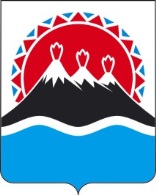 П О С Т А Н О В Л Е Н И ЕПРАВИТЕЛЬСТВА  КАМЧАТСКОГО КРАЯг. Петропавловск-КамчатскийВ соответствии с частью 7 статьи 32 главы 2 Федерального закона от 28 июня 2014 г. № 172-ФЗ «О стратегическом планировании в Российской Федерации», в целях обеспечения реализации части 6 статьи 9 Закона Камчатского края от 28 декабря 2015 г. № 735 «Об отдельных вопросах стратегического планирования в Камчатском крае»ПРАВИТЕЛЬСТВО ПОСТАНОВЛЯЕТ:1. Утвердить прилагаемые:Порядок разработки, корректировки, осуществления мониторинга и контроля реализации стратегии социально-экономического развития Камчатского края согласно приложению 1;Порядок разработки, корректировки, осуществления мониторинга и контроля реализации плана мероприятий по реализации стратегии социально-экономического развития Камчатского края согласно приложению 2.2. Настоящее постановление вступает в силу после дня его официального опубликования.Губернатор Камчатского края                                                         В.И. ИлюхинСОГЛАСОВАНО: Исп.  Рожкова Марина Анатольевна(4152) 42-38-01Министерство экономического развития, предпринимательства и торговли Камчатского краяПриложение	1.к постановлению Правительства       Камчатского края                                   от «___» ________ 2016 №_____Порядок
разработки, корректировки, осуществления мониторинга и контроля реализации стратегии социально-экономического развития Камчатского края 1. Общие положения1.1. Настоящий Порядок разработан в целях обеспечения реализации части 7 статьи 32 главы 2 Федерального закона от 28 июня 2014 г. № 172-ФЗ «О стратегическом планировании в Российской Федерации», части 6 статьи 9 Закона Камчатского края от 28 декабря 2015 г. № 735 «Об отдельных вопросах стратегического планирования в Камчатском крае» и устанавливает процедуру разработки, корректировки, мониторинга и контроля реализации стратегии социально-экономического развития Камчатского края.1.2. Понятия, используемые в настоящем Порядке, применяются в том же значении, что и в Федеральном законе от 28 июня 2014 г. № 172-ФЗ «О стратегическом планировании в Российской Федерации».1.3. Министерство экономического развития, предпринимательства и торговли Камчатского края является уполномоченным органом исполнительной власти Камчатского края по организации разработки, корректировки, осуществления мониторинга и контроля реализации стратегии социально-экономического развития Камчатского края (далее - Уполномоченный орган).2. Разработка Стратегии социально-экономического развития Камчатского края2.1. Стратегия социально-экономического развития Камчатского края (далее - Стратегия) разрабатывается в целях определения приоритетов, целей и задач социально-экономического развития Камчатского края, согласованных с приоритетами и целями социально-экономического развития Российской Федерации.2.2. Стратегия разрабатывается на основе законов Камчатского края, нормативных правовых актов Губернатора и Правительства Камчатского края, исполнительных органов государственной власти Камчатского края с учетом других документов стратегического планирования Камчатского края.2.3. Стратегия разрабатывается каждые 6 лет на период, не превышающий периода, на который разрабатывается прогноз социально-экономического развития Камчатского края на долгосрочный период. Основные параметры Стратегии должны быть согласованы с параметрами прогноза социально-экономического развития Камчатского края на долгосрочный период.2.4. Разработка Стратегии осуществляется Уполномоченным органом во взаимодействии с исполнительными органами государственной власти Камчатского края в соответствии с их сферой ведения и другими участниками процесса стратегического планирования, определенными статьей 4 Закона Камчатского края от 28 декабря 2015 г. № 735 «Об отдельных вопросах стратегического планирования в Камчатском крае».К разработке Стратегии при необходимости, в том числе на возмездной основе, привлекаются общественные, научные и иные организации с учетом требований законодательства Российской Федерации о контрактной системе в сфере закупок товаров, работ, услуг для обеспечения государственных нужд, а также законодательства о государственной, коммерческой, служебной и иной охраняемой законом тайне.2.5. Разработка Стратегии включает следующие этапы:1) принятие решения о разработке Стратегии;2) разработка и формирование проекта Стратегии;3) проведение общественного обсуждения проекта Стратегии, доработка проекта Стратегии;4) утверждение Стратегии.2.6. Организация работы по разработке Стратегии осуществляется в году, предшествующем планируемому.2.7. В целях разработки проекта Стратегии создается рабочая группа по разработке Стратегии социально-экономического развития Камчатского края (далее – рабочая группа), состав и регламент работы которой утверждается распоряжением Губернатора Камчатского края.Организационно-техническое обеспечение деятельности рабочей группы осуществляет Уполномоченный орган.2.8. Для разработки отдельных разделов Стратегии могут образовываться координационные, совещательные органы (далее – проектные площадки).Результаты работы и материалы проектных площадок в обязательном порядке учитываются при разработке Стратегии.2.9. Стратегия содержит:1) оценку достигнутых целей социально-экономического развития Камчатского края;2) приоритеты, цели, задачи и направления социально-экономической политики Камчатского края;3) показатели достижения целей социально-экономического развития Камчатского края, сроки и этапы реализации Стратегии;4) ожидаемые результаты реализации Стратегии;5) оценку финансовых ресурсов, необходимых для реализации Стратегии;6) информацию о государственных программах Камчатского края, утверждаемых в целях реализации Стратегии;7) приоритетные направления развития муниципальных образований Камчатского края в разрезе муниципальных районов и городских округов.2.10. Стратегия подлежит:1) согласованию с членами рабочей группы;2) вынесению на общественное обсуждение;3) согласованию с соответствующими должностными лицами Правительства Камчатского края в порядке, установленном статьей 4 Регламента Правительства Камчатского края, утвержденного постановлением Правительства Камчатского края от 05.02.2008 № 13-П.2.11. Решение о разработке Cтратегии принимает губернатор Камчатского края путем издания распоряжения.2.12. Уполномоченный орган:1) организует, координирует и осуществляет методическое обеспечение разработки Стратегии;2) подготавливает проект распоряжения о составе и регламенте работы рабочей группы и вносит в установленном порядке на рассмотрение губернатору Камчатского края;3) обеспечивает деятельность рабочей группы;4) направляет участникам разработки проекта Стратегии запросы о представлении сведений, необходимых для разработки Стратегии в соответствии с требованиями части 2.8.  настоящей статьи;5) обобщает материалы, представленные участниками разработки проекта Стратегии;6) осуществляет формирование проекта Стратегии совместно с исполнительными органами государственной власти Камчатского края в соответствии с их сферой ведения;7) организует общественное обсуждение проекта Стратегии в установленном порядке;8) осуществляет доработку проекта Стратегии по итогам общественного обсуждения совместно с исполнительными органами государственной власти Камчатского края в соответствии с их сферой ведения;9) направляет проект Стратегии на согласование с документами стратегического планирования, разрабатываемыми и утверждаемыми (одобряемыми) органами государственной власти Российской Федерации, в порядке, определенном Правительством Российской Федерации;10) подготавливает проект постановления об утверждении Стратегии и вносит в установленном порядке на рассмотрение Правительства Камчатского края;11) размещает Стратегию в течение 10 дней со дня ее утверждения на сайте исполнительных органов государственной власти Камчатского края в информационно-телекоммуникационной сети «Интернет» и направляет в Министерство экономического развития Российской Федерации для размещения в федеральной информационной системе стратегического планирования в соответствии с порядком государственной регистрации документов стратегического планирования и ведения федерального государственного реестра документов стратегического планирования, установленным Правительством Российской Федерации.2.13. Рабочая группа:1) утверждает план разработки Стратегии, предусматривающий в том числе общественное обсуждение проекта Стратегии; 2) рассматривает проект Стратегии;3) принимает решение о возможности вынесения проекта Стратегии на общественное обсуждение;4) принимает рекомендации о включении или отклонении замечаний и предложений, полученных в ходе общественного обсуждения, в проект Стратегии.2.14. Исполнительные органы государственной власти Камчатского края в сроки, установленные Уполномоченным органом:а) представляют в Уполномоченный орган сведения, указанные в пункте 4 части 2.10. настоящей статьи;б) участвуют в формировании проекта Стратегии и в доработке проекта Стратегии по итогам общественного обсуждения в соответствии с их сферой ведения.2.15. Стратегия утверждается постановлением Правительства Камчатского края.3. Корректировка Cтратегии 3.1. Корректировка Стратегии осуществляется Уполномоченным органом во взаимодействии с исполнительными органами государственной власти Камчатского края в соответствии с их сферой ведения путем подготовки проекта постановления Правительства Камчатского края о внесении изменений в Стратегию.3.2. Решение о корректировке Стратегии принимается Правительством Камчатского края путем издания распоряжения, в том числе в следующих случаях:1) изменение требований действующего законодательства, регламентирующих порядок разработки и реализации стратегий социально-экономического развития субъектов Российской Федерации, действующего законодательства Российской Федерации в части, затрагивающей положения Стратегии, в сроки не ранее рассмотрения результатов мониторинга реализации документов стратегического планирования Камчатского края;2) корректировка прогноза социально-экономического развития Камчатского края на долгосрочный период в сроки, предусмотренные в порядке, установленном Правительством Камчатского края;3) издание поручения губернатора Камчатского края.3.3. Организация работы по корректировке Стратегии осуществляется как в текущем году, так и в году, предшествующем планируемому.3.4. Корректировка Стратегии осуществляется в соответствии с частями 2.11., 2.12., 2.13. и 2.14. статьи 2 настоящего Порядка.4. Общественное обсуждение проекта Cтратегии 4.1. Общественное обсуждение проекта Стратегии в процессе разработки и корректировки обеспечивается путем размещения проекта Стратегии на сайте исполнительных органов государственной власти Камчатского края в информационно-телекоммуникационной сети «Интернет», а также на общедоступном информационном ресурсе стратегического планирования в информационно-телекоммуникационной сети «Интернет» не позднее, чем за 3 календарных дня до начала проведения общественного обсуждения проекта Стратегии.4.2. Подготовку и проведение общественного обсуждения проекта Стратегии в процессе разработки и корректировки организует Уполномоченный орган.4.3. Уполномоченный орган:1) размещает проект Стратегии на срок не менее 30 календарных дней для проведения общественного обсуждения с указанием следующей информации:а) срок начала и завершения проведения общественного обсуждения;б) адрес для направления предложений и замечаний по проекту Стратегии, а также требования к предложениям и замечаниям.2) информирует Законодательное Собрание Камчатского края, Контрольно-счетную палату Камчатского края о процедуре проведения общественного обсуждения проекта Стратегии.4.4. Общественное обсуждение проекта Стратегии проводится в течение 30 календарных дней с даты начала общественного обсуждения.4.5. Замечания и предложения к проекту Стратегии, поступившие после завершения проведения общественного обсуждения, не учитываются при доработке проекта Стратегии.4.6. Замечания и предложения к проекту Стратегии, поступившие в ходе общественного обсуждения проекта Стратегии, рассматриваются Уполномоченным органом во взаимодействии с исполнительными органами государственной власти Камчатского края в соответствии с их сферой ведения.4.7. Замечания и предложения к проекту Стратегии, поступившие в ходе общественного обсуждения проекта Стратегии, носят рекомендательный характер.4.8. Уполномоченный орган:1) формирует реестр предложений и замечаний по проекту Стратегии, поступивших в ходе общественного обсуждения;2) рассматривает и направляет на рассмотрение в исполнительные органы государственной власти Камчатского края в соответствии с их сферой ведения предложения и замечания по проекту Стратегии в срок, не превышающий 7 календарных дней после их получения;3) осуществляет подготовку и направление в рабочую группу в срок, не превышающий 14 календарных дней со дня окончания общественного обсуждения, реестра и справки по предложениям и замечаниям, содержащей информацию о принятых исполнительными органами государственной власти Камчатского края в соответствии с их сферой ведения решениях по принятию (отклонению) поступивших замечаний и предложений.  4.9. Рабочая группа в срок, не превышающий 7 рабочих дней после получения от Уполномоченного органа реестра и справки по предложениям, принимает рекомендации о включении или отклонении замечаний и предложений, полученных в ходе общественных слушаний, в проект Стратегии.Рекомендации рабочей группы о включении или отклонении замечаний и предложений в проект Стратегии, полученных в ходе общественного обсуждения, утверждаются руководителем рабочей группы.4.10. Исполнительные органы государственной власти Камчатского края:1) рассматривают в соответствии с их сферой ведения предложения и замечания по проекту стратегии в срок, не превышающий 7 календарных дней после их получения;2) направляют в Уполномоченный орган информацию о принятом решении по принятию (отклонению) поступивших замечаний и предложений в соответствии с их сферой ведения в срок не позднее 3 рабочих дней со дня рассмотрения;3) участвуют в формировании проекта Стратегии и в доработке проекта Стратегии по итогам общественного обсуждения в соответствии с их сферой ведения.4.11. Уполномоченный орган вносит изменения в проект Стратегии согласно принятых исполнительными органами государственной власти Камчатского края в соответствии с их сферой ведения решений по принятию (отклонению) поступивших замечаний и предложений и рекомендаций рабочей группы, и в установленном порядке направляет проект Стратегии в Правительство Камчатского края на утверждение.5. Мониторинг и контроль реализации Cтратегии 5.1. Мониторинг и контроль реализации Стратегии осуществляются в рамках мониторинга и контроля реализации плана мероприятий по реализации Стратегии.5.2. Результаты мониторинга реализации Стратегии отражаются в ежегодном отчете губернатора Камчатского края о результатах деятельности Правительства Камчатского края за предыдущий год, предусмотренном пунктом 7 статьи 18 Федерального закона от 6 октября 1999 года № 184-ФЗ «Об общих принципах организации законодательных (представительных) и исполнительных органов государственной власти субъектов Российской Федерации».5.3. Результаты мониторинга реализации Стратегии подлежат размещению  на сайте исполнительных органов государственной власти Камчатского края и в общедоступном информационном ресурсе стратегического планирования в информационно-телекоммуникационной сети «Интернет», за исключением сведений, отнесенных к государственной, коммерческой, служебной и иной охраняемой законом тайне.5.4. При необходимости губернатором Камчатского края по итогам рассмотрения информации, указанной в части 5.3 статьи 5 настоящего Порядка, принимается решение о корректировке Стратегии в соответствии с установленным Порядком.Приложение	2.к постановлению Правительства       Камчатского края                                   от «___» ________ 2016 №_____Порядок
разработки, корректировки, осуществления мониторинга и контроля реализации плана мероприятий по реализации стратегии социально-экономического развития Камчатского края 1. Общие положения1.1. Настоящий Порядок разработан в целях реализации пункта 5 статьи 40, пункта 2 статьи 42 и подпункта 1 пункта 2 статьи 47 Федерального закона от 28 июня 2014 года № 172-ФЗ «О стратегическом планировании в Российской Федерации» и устанавливает процедуру разработки, корректировки, осуществления мониторинга и контроля реализации плана мероприятий по реализации стратегии социально-экономического развития Камчатского края.1.2. Понятия, используемые в настоящем Порядке, применяются в том же значении, что и в Федеральном законе от 28 июня 2014 г. № 172-ФЗ «О стратегическом планировании в Российской Федерации».1.3. Министерство экономического развития, предпринимательства и торговли Камчатского края является уполномоченным органом исполнительной власти Камчатского края по организации разработки, корректировки, осуществления мониторинга и контроля реализации плана мероприятий по реализации стратегии социально-экономического развития Камчатского края (далее - Уполномоченный орган).2. Разработка плана мероприятий по реализации стратегии социально-экономического развития Камчатского края2.1. Стратегия социально-экономического развития Камчатского края (далее - Стратегия) реализуется в рамках плана мероприятий по реализации Стратегии (далее - План мероприятий).2.2. План мероприятий разрабатывается на основе положений Стратегии на период ее реализации с учетом основных направлений деятельности Правительства Российской Федерации по форме согласно приложению № 1 к настоящему Порядку.2.3. Разработка Плана мероприятий осуществляется Уполномоченным органом во взаимодействии с исполнительными органами государственной власти Камчатского края в соответствии с их сферой ведения и  другими участниками процесса стратегического планирования, определенными определенными статьей 4 Закона Камчатского края от 28 декабря 2015 г. № 735 «Об отдельных вопросах стратегического планирования в Камчатском крае».К разработке Плана мероприятий при необходимости, в том числе на возмездной основе, привлекаются общественные, научные и иные организации с учетом требований законодательства Российской Федерации о контрактной системе в сфере закупок товаров, работ, услуг для обеспечения государственных нужд, а также законодательства о государственной, коммерческой, служебной и иной охраняемой законом тайне.2.4. План мероприятий содержит:1) этапы реализации Стратегии, выделенные с учетом установленной периодичности бюджетного планирования: три года (для первого этапа реализации Стратегии и текущего периода бюджетного планирования) и три - шесть лет (для последующих этапов и периодов);2) цели и задачи социально-экономического развития Камчатского края, приоритетные для каждого этапа реализации Стратегии;3) показатели реализации Стратегии и их значения, установленные для каждого этапа реализации Стратегии;4) комплексы мероприятий по форме согласно приложению 1 к настоящему Порядку и перечень государственных программ Камчатского края, обеспечивающие достижение на каждом этапе реализации Стратегии долгосрочных целей социально-экономического развития Камчатского края, указанных в Стратегии. 2.5. Разработка Плана мероприятий включает в себя следующие этапы:1) принятие решения о разработке Плана мероприятий;2) разработка и обсуждение проекта Плана мероприятий;3) согласование проекта Плана мероприятий;4) утверждение Плана мероприятий.2.6. Основанием для принятия решения о разработке Плана мероприятий является принятие постановления Правительства Камчатского края об утверждении Стратегии.2.7. Решение о разработке Плана мероприятий принимается Правительством Камчатского края.2.8. Разработка Плана мероприятий осуществляется путем подготовки проекта постановления Правительства Камчатского края об утверждении Плана мероприятий.2.9. Координация и методическое обеспечение процесса разработки Плана мероприятий осуществляется Уполномоченным органом.2.10. Подготовка постановления Правительства Камчатского края об утверждении Плана мероприятий осуществляется в срок не более 3 месяцев со дня принятия решения о разработке Плана мероприятий либо в иные сроки по решению Правительства Камчатского края.2.12. Уполномоченный орган:1) в 10-дневный срок после принятия решения о разработке Плана мероприятий направляет участникам разработки проекта Плана мероприятий запросы о представлении предложений, необходимых для разработки Плана мероприятий в соответствии с требованиями части 2.4.  настоящей статьи, по форме согласно приложению № 1 к настоящему Порядку;2) обобщает материалы, представленные участниками разработки проекта Плана мероприятий;3) осуществляет формирование проекта Плана мероприятий на основании поступивших предложений;4) организует общественное обсуждение проекта Плана мероприятий в установленном порядке;5) подготавливает проект постановления Правительства Камчатского края об утверждении Плана мероприятий;6) согласовывает в установленном порядке проект постановления Правительства Камчатского края об утверждении Плана мероприятий;7) вносит в установленном порядке проект постановления Правительства Камчатского края об утверждении Плана мероприятий на рассмотрение в Правительство Камчатского края;8) размещает План мероприятий в течение 10 дней со дня ее утверждения на сайте исполнительных органов государственной власти Камчатского края в информационно-телекоммуникационной сети «Интернет» и направляет в Министерство экономического развития Российской Федерации для размещения в федеральной информационной системе стратегического планирования в соответствии с порядком государственной регистрации документов стратегического планирования и ведения федерального государственного реестра документов стратегического планирования, установленным Правительством Российской Федерации.2.13. Исполнительные органы государственной власти Камчатского края и  другие участники процесса стратегического планирования направляют в Уполномоченный орган предложения в План мероприятий в 30-дневный срок после получения запроса по форме согласно приложению № 1 к настоящему Порядку.2.14. План мероприятий утверждается распоряжением Правительства Камчатского края.3. Корректировка Плана мероприятий 3.1. Основаниями для корректировки Плана мероприятий являются:1) изменение требований федерального законодательства, регламентирующего порядок разработки и реализации планов мероприятий по реализации стратегий социально-экономического развития субъектов Российской Федерации, а также в части, затрагивающей положения Плана мероприятий;2) корректировка Стратегии;3) изменение перечня государственных программ Камчатского края, утверждаемого Правительством Камчатского края;4) результаты мониторинга и контроля реализации Плана мероприятий;5) иные основания по решению губернатора Камчатского края либо Правительства Камчатского края.3.2. Решение о корректировке Плана мероприятий принимается Правительством Камчатского края по предложению Уполномоченного органа.3.3. Корректировка Плана мероприятий осуществляется путем подготовки проекта распоряжения Правительства Камчатского края о внесении изменений в План мероприятий.3.4. Координация и методическое обеспечение процесса корректировки Плана мероприятий осуществляются Уполномоченным органом.3.5. Подготовка проекта распоряжения Правительства Камчатского края о внесении изменений в План мероприятий осуществляется в срок не более 2 месяцев со дня принятия решения о корректировке Плана мероприятий либо в иные сроки по решению Правительства Камчатского края.3.6. Корректировка Плана мероприятий осуществляется в соответствии с частями 2.12., 2.13. и 2.14. статьи 2 настоящего Порядка.4. Общественное обсуждение Плана мероприятий 4.1. Общественное обсуждение Плана мероприятий в процессе разработки и корректировки обеспечивается путем размещения проекта Плана мероприятий на сайте исполнительных органов государственной власти Камчатского края в информационно-телекоммуникационной сети «Интернет», а также на общедоступном информационном ресурсе стратегического планирования в информационно-телекоммуникационной сети «Интернет» не позднее, чем за 3 календарных дня до начала проведения общественного обсуждения проекта Плана мероприятий.4.2. Подготовку и проведение общественного обсуждения проекта Плана мероприятий в процессе разработки и корректировки организует Уполномоченный орган.4.3. Уполномоченный орган:1) размещает проект Плана мероприятий на срок не менее 15 календарных дней для проведения общественного обсуждения с указанием следующей информации:а) срок начала и завершения проведения общественного обсуждения;б) адрес для направления предложений и замечаний по проекту Плана мероприятий, а также требования к предложениям и замечаниям.2) информирует Законодательное Собрание Камчатского края, Контрольно-счетную палату Камчатского края о процедуре проведения общественного обсуждения проекта Плана мероприятий.4.4. Общественное обсуждение проекта Плана мероприятий проводится в течение 15 календарных дней с даты начала проведения их общественного обсуждения.4.5. Замечания и предложения к проекту Плана мероприятий, поступившие после завершения проведения общественного обсуждения, не учитываются при доработке проекта Плана мероприятий.4.6. Замечания и предложения к проекту Плана мероприятий, поступившие в ходе общественного обсуждения, носят рекомендательный характер.4.7. Уполномоченный орган:1) формирует реестр предложений и замечаний по проекту Плана мероприятий, поступивших в ходе общественного обсуждения;2) готовит сводную информацию о поступивших предложениях и замечаниях по итогам проведения общественного обсуждения проекта Плана мероприятий и направляет ее на рассмотрение в исполнительные органы государственной власти Камчатского края в соответствии с их сферой ведения;3) дорабатывает проект Плана мероприятий на основании поступивших от исполнительных органов государственной власти Камчатского края в соответствии с их сферой ведения решений по принятию (отклонению) поступивших замечаний и предложений;4) вносит в установленном порядке проект Плана мероприятий в Правительство Камчатского края на утверждение;5) размещает План мероприятий в течение 10 дней со дня его утверждения на сайте исполнительных органов государственной власти Камчатского края в информационно-телекоммуникационной сети «Интернет» и направляет в Министерство экономического развития Российской Федерации для размещения в федеральной информационной системе стратегического планирования в соответствии с порядком государственной регистрации документов стратегического планирования и ведения федерального государственного реестра документов стратегического планирования, установленным Правительством Российской Федерации.4.9. Исполнительные органы государственной власти Камчатского края:1) рассматривают в соответствии с их сферой ведения предложения и замечания по проекту Плана мероприятий в срок, не превышающий 7 календарных после их получения;2) направляют в Уполномоченный орган информацию о принятом решении по принятию (отклонению) поступивших замечаний и предложений в соответствии с их сферой ведения в срок не позднее 3 рабочих дней со дня рассмотрения.4.10. Решение о принятии (отклонении) поступивших предложений и замечаний по итогам проведения общественного обсуждения проекта Плана мероприятий утверждается протоколом Уполномоченного органа. Протокол по итогам проведения общественного обсуждения проекта Плана мероприятий утверждается министром экономического развития, предпринимательства и торговли Камчатского края или лицом, исполняющим его обязанности, и размещается на официальном сайте исполнительных органов государственной власти Камчатского края в информационно-коммуникационной сети «Интернет» не позднее чем через 20 дней после истечения срока завершения проведения общественного обсуждения.5. Мониторинг и контроль реализации Плана мероприятий5.1. Мониторинг и контроль реализации Плана мероприятий осуществляются участниками разработки Плана мероприятий в части их компетенции на ежегодной основе и координируются Уполномоченным органом.5.2. Уполномоченный орган готовит ежегодный отчет о ходе реализации Плана мероприятий во взаимодействии с ответственными исполнителями.5.3. Исполнительные органы государственной власти Камчатского края, ответственные за реализацию Плана мероприятий, ежегодно в срок до 15 марта года, следующего за отчетным, направляют в Уполномоченный орган:1) информацию о ходе выполнения Плана мероприятий за год по формам согласно приложениям 2, 3 к настоящему Порядку;2) предложения по корректировке Плана мероприятий по форме согласно приложению 1 к настоящему Порядку.5.4. Уполномоченный орган:1) ежегодно в срок до 15 мая года, следующего за отчетным, представляет в Правительство Камчатского края ежегодный отчет о ходе реализации Плана мероприятий по формам согласно приложениям 2, 3 к настоящему Порядку;2) размещает ежегодный отчет о ходе реализации Плана мероприятий не позднее чем через 10 дней после его направления в Правительство Камчатского края на сайте исполнительных органов государственной власти Камчатского края в информационно-телекоммуникационной сети «Интернет»;3) рассматривает поступившие предложения по корректировке Плана мероприятий и, при необходимости, осуществляет разработку проекта корректировки Плана мероприятий в порядке, установленном разделом 3 настоящего Порядка.Приложение	1.к Порядку разработки, корректировки, осуществления мониторинга и контроля реализации плана мероприятий по реализации стратегии социально-экономического развития Камчатского края План мероприятий по реализации Стратегии социально-экономического развития Камчатского краяГрафа 1 содержит порядковый номер цели, задачи, мероприятия по реализации Стратегии;Графа 2 содержит наименование мероприятия и проектов Стратегии;В графе 3 указывается год начала и год окончания реализации мероприятия;Графа 4 содержит перечень конкретных мероприятий, необходимых для выполнения целей, задач, основных направлений и проектов Стратегии. Для каждого мероприятия добавляется отдельная строка;Графа 5 содержит основные показатели (характеристики) результатов реализации мероприятия;В графе 6 указываются ожидаемые результаты реализации мероприятия (целевое значение индикатора или состояние объекта, на который направлено указанное мероприятие);Графа 7 содержит названия исполнительных органов государственной власти Камчатского края, организаций Камчатского края и названия других ответственных исполнителей, участвующих в реализации мероприятия. Первым указывается ответственный исполнитель.В графе 8 указывается вариант включения мероприятия в государственную программу (без включения в государственную программу; включение в существующую государственную программу; включение в новую государственную программу) и через знак «/» указывается наименование государственной программы.Приложение	2.к Порядку разработки, корректировки, осуществления мониторинга и контроля реализации плана мероприятий по реализации стратегии социально-экономического развития Камчатского края Отчет о достижении целевых индикаторов Стратегии в  отчетном  году Графа 1 содержит наименования основных индикаторов Стратегии;Графа 2 содержит целевые значения индикаторов в текущем этапе реализации Стратегии;Графа 3 содержит фактические значения индикаторов в отчетом периоде. При отсутствии фактических данных указываются оценочные значения.Приложение	3.к Порядку разработки, корректировки, осуществления мониторинга и контроля реализации плана мероприятий по реализации стратегии социально-экономического развития Камчатского края Отчет о реализации Плана мероприятий по реализации Стратегии социально-экономического развития Камчатского краяв  отчетном  годуГрафы 1 - 7 заполняются в соответствии с действующим Планом мероприятий по реализации Стратегии социально-экономического развития Камчатского края;В графе 8 приводятся окончательные или промежуточные итоги реализации мероприятия с указанием на достижение или недостижение ожидаемого результата, определенного в графе 6.ПОЯСНИТЕЛЬНАЯ ЗАПИСКАк проекту постановления  Правительства Камчатского края «Об утверждении Порядка разработки, корректировки, осуществления мониторинга и контроля реализации стратегии социально-экономического развития Камчатского края и плана мероприятий по реализации стратегии социально-экономического развития Камчатского края»Настоящий проект постановления Правительства Камчатского края разработан в соответствие с положениями Федерального закона от 28.06.2014 № 172-ФЗ «О стратегическом планировании в Российской Федерации» (далее – Федеральный закон № 172-ФЗ), в целях обеспечения реализации части 6 статьи 9 Закона Камчатского края от 28 декабря 2015 г. № 735 «Об отдельных вопросах стратегического планирования в Камчатском крае». В соответствии с частью 4 статьи 11 Федерального закона № 172-ФЗ стратегия социально-экономического развития субъекта Российской Федерации относится к документам стратегического планирования, разрабатываемым в рамках целеполагания на уровне субъекта Российской Федерации, а план мероприятий по реализации стратегии социально-экономического развития субъекта Российской Федерации относится к документам стратегического планирования, разрабатываемым в рамках планирования и программирования.Документы стратегического планирования согласно Федеральному закону от 28.06.2014 № 172-ФЗ подлежат корректировке, мониторингу и контролю за их реализацией, а проекты документов стратегического планирования подлежат общественному обсуждению. Проект постановления устанавливает процедуру разработки, корректировки, мониторинга и контроля реализации стратегии социально-экономического развития Камчатского края и плана мероприятий по реализации стратегии социально-экономического развития Камчатского края, закрепляет за Министерством экономического развития, предпринимательства и торговли Камчатского края полномочия по организации разработки, корректировки, осуществления мониторинга и контроля реализации стратегии социально-экономического развития Камчатского края и плана мероприятий по ее реализации.Издание настоящего постановления Правительства Камчатского края не потребует выделения дополнительных финансовых средств из краевого бюджета.Проект постановления не попадает под действие постановления Правительства Камчатского края от 06.06.2013 № 233-П  «Об утверждении Порядка проведения оценки регулирующего воздействия проектов нормативно правовых актов и нормативных правовых актов Камчатского края». Оценка регулирующего воздействия не проводилась.Настоящий проект постановления 13 января 2016 года размещен на официальном сайте исполнительных органов государственной власти для проведения независимой экспертизы на коррупциогенность в срок до 21 января 2016 года. После указанного срока замечаний не поступало.№Об утверждении Порядка разработки, корректировки, осуществления мониторинга и контроля реализации стратегии социально-экономического развития Камчатского края и плана мероприятий по реализации стратегии социально-экономического развития Камчатского краяЗаместитель Председателя Правительства  Камчатского краяМ.А. СубботаМинистр экономического развития, предпринимательства и торговли       Камчатского краяД.А. КоростелевНачальник Главного правового            управления Губернатора и Правительства Камчатского краяС.Н. Гудин№Наименование цели, задачи, мероприятия по реализации Стратегии Период реализацииСодержание мероприятийОсновные показатели (характеристики)Ожидаемый результатОтветственный исполнительНаименование государственной программы Камчатского края, содержащей мероприятие, показатель (при наличии)12345678I этап реализации СтратегииI этап реализации СтратегииI этап реализации СтратегииI этап реализации СтратегииI этап реализации СтратегииI этап реализации СтратегииI этап реализации СтратегииI этап реализации СтратегииНаправление социально-экономического развития Направление социально-экономического развития Направление социально-экономического развития Направление социально-экономического развития Направление социально-экономического развития Направление социально-экономического развития Направление социально-экономического развития 1Цель: Цель: Цель: Цель: Цель: Цель: Цель: 1.1Задача: Задача: Задача: Задача: Задача: Задача: Задача: 1.1.11.1.2…1.2.Задача:Задача:Задача:Задача:Задача:Задача:Задача:1.2.1…2.Цель:Цель:Цель:Цель:Цель:Цель:Цель:2.1Задача:Задача:Задача:Задача:Задача:Задача:Задача:2.1.1…NЦель:Цель:Цель:Цель:Цель:Цель:Цель:N.1Задача:Задача:Задача:Задача:Задача:Задача:Задача:N.1.1.…II этап реализации СтратегииII этап реализации СтратегииII этап реализации СтратегииII этап реализации СтратегииII этап реализации СтратегииII этап реализации СтратегииII этап реализации СтратегииII этап реализации Стратегии…N этап реализации СтратегииN этап реализации СтратегииN этап реализации СтратегииN этап реализации СтратегииN этап реализации СтратегииN этап реализации СтратегииN этап реализации СтратегииN этап реализации Стратегии…Целевой индикаторПлановое значение в текущем этапе реализации СтратегииФактическое значение в отчетном периоде123№Наименование цели, задачи, мероприятия по реализации СтратегииПериод реализацииСодержание мероприятийОсновные показатели (характеристики)Ожидаемый результатОтветственный исполнительНаименование государственной программы Камчатского края, содержащей мероприятие, показатель (при наличии)Отчет о выполнении мероприятия123456789